_______________________________	                                 Kraków, ________________ Imię wnioskodawcy                                                                                                                              Data______________________________________Nazwisko wnioskodawcy________________________________	Data urodzenia wnioskodawcy________________________________                                    Numer telefonu wnioskodawcy	                                                                   Adres zamieszkania wnioskodawcy:        __________________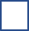  Kod pocztowy, miejscowość_______________________________________Ulica, numer budynku, numer lokalu
          OŚWIADCZENIE Oświadczam, że 																																													.																									         Czytelny podpis wnioskodawcy 